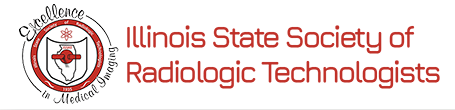 NATIONAL RADIOLOGIC TECHNOLOGY WEEK CELEBRATION 2021!!!Plan and be ready for all the week’s activities!  Start creating your Facebook and Instagram posts now!  Opening Day!  Sunday, November 7 	This is a big week for us!  Why?  Well of course, this week encompasses the day our hero Wilhelm Roentgen discovered x-rays in 1895!  Can you believe how far we’ve come in the last 126 years?  We certainly prove that we can adapt to change!  Watch for a welcome message from the ISSRT’s president, Patrick Murphy!  Continuing Education Day!  Monday, November 8	Available for all Illinois Technologists:  We will be offering one free CE credit.  A link to a recorded presentation will be provided on the ISSRT’s webpage at www.issrt.org, under the link listed as ISSRT-National Radiologic Technology Week 2021.  The topic for the presentation is Radium Girls and the presenter is New York Times best-selling author Kate Moore.  Following the presentation, the participant will need to complete a 10-question quiz. The quiz will be available via a link on the website.  Participants must pass the quiz within 3 attempts and with 75% accuracy to receive the CE credit.  Certificates will be emailed to the successful participants.  The CE opportunity will be available until Saturday, November 13 at midnight.  Social Media Posting Day!  Tuesday, November 9Tell us via photo or video why you chose imaging as your career!  	Available for all Illinois Technologists:  Please share and tag pics or videos to the ISSRT’s Facebook page at https://www.facebook.com/ISSRTIL or Instagram at issrt.media saying why you chose a career in an imaging field. Make it fun and find creative ways to get your message across!  Keep an eye on the posts and Like or Love♥ as many of them as you want!  The pic or video with the most reactions from either site will win a $50 Visa gift card.  We will also award two $25 Visa gift cards to the entries with the 2nd and 3rd most reactions.  The deadline to post is Saturday, November 13 at midnight.  But post early to get those reactions!Kahoot Challenge Day!  Wednesday, November 10	ISSRT Members only:  We will be hosting an online Kahoot Challenge via a link on the ISSRT’s webpage at www.issrt.org.  The link will be available under the ISSRT – National Radiologic Technology Week 2021 tab.  Participants will need to enter their ISSRT member number as their ‘handle’ or screen name.  The top scorer will be awarded a $50 Visa gift card. Second and third place will each receive a $25 Visa gift card.  The Kahoots Challenge will end Saturday, November 13 at midnight.Crossword Puzzle Day!  Thursday, November 11	ISSRT Members only:  We will be posting a radiology-related crossword puzzle online via a link on the ISSRT’s webpage at www.issrt.org.  The link will be available under the ISSRT – National Radiologic Technology Week 2021 tab.  Participants will be able to submit their answers to the crossword clues directly into the form.  We will randomly select 3 entries and provide each participant with a $25 Visa gift card.  To win a prize, the answers must be accurate!  The deadline to post is Saturday, November 13 at midnight.  Famous Faces – Place This Face!   Friday, November 12	ISSRT Members only:  We will be posting an online powerpoint presentation via a link on the ISSRT’s webpage at www.issrt.org.  The link will be available under the ISSRT – National Radiologic Technology Week 2021 tab.  There will be 14 famous faces pictured.  Participants will answer as many of the faces as they can.  We will randomly select 3 entries with the most correct answers and provide each participant with a $25 Visa gift card.  The deadline to post is Saturday, November 13 at midnight.  Last Day of NRTW!  Saturday, November 13	Watch for a closing message from the ISSRT’s president, Patrick Murphy.  